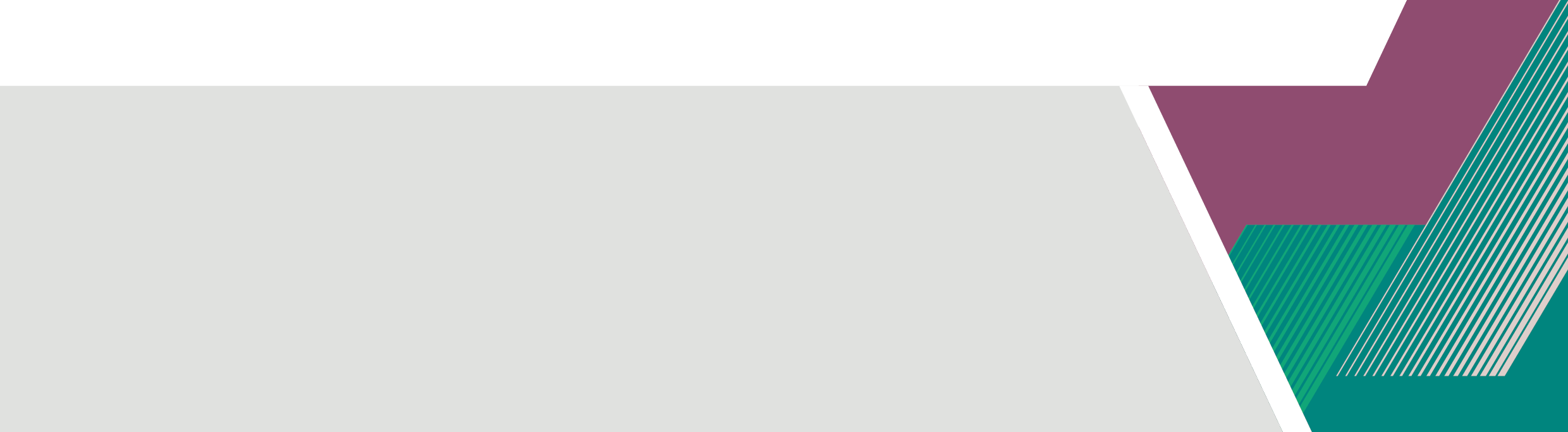 For more information on other relief services, contact your local council, go to an Emergency Relief Centre or visit emergency.vic.gov.au/relief Emergency relief paymentsHow to apply for emergency relief assistance paymentsOctober floods 2022A relief payment can help you to pay for your immediate needs, including emergency food, shelter, clothing, medication and accommodation, due to an emergency like the current floods.Payments of up to $580 per adult and $290 per child (up to a maximum of $2030 per eligible family) are available.There are some rules around eligibility for payments.Eligibility and how to apply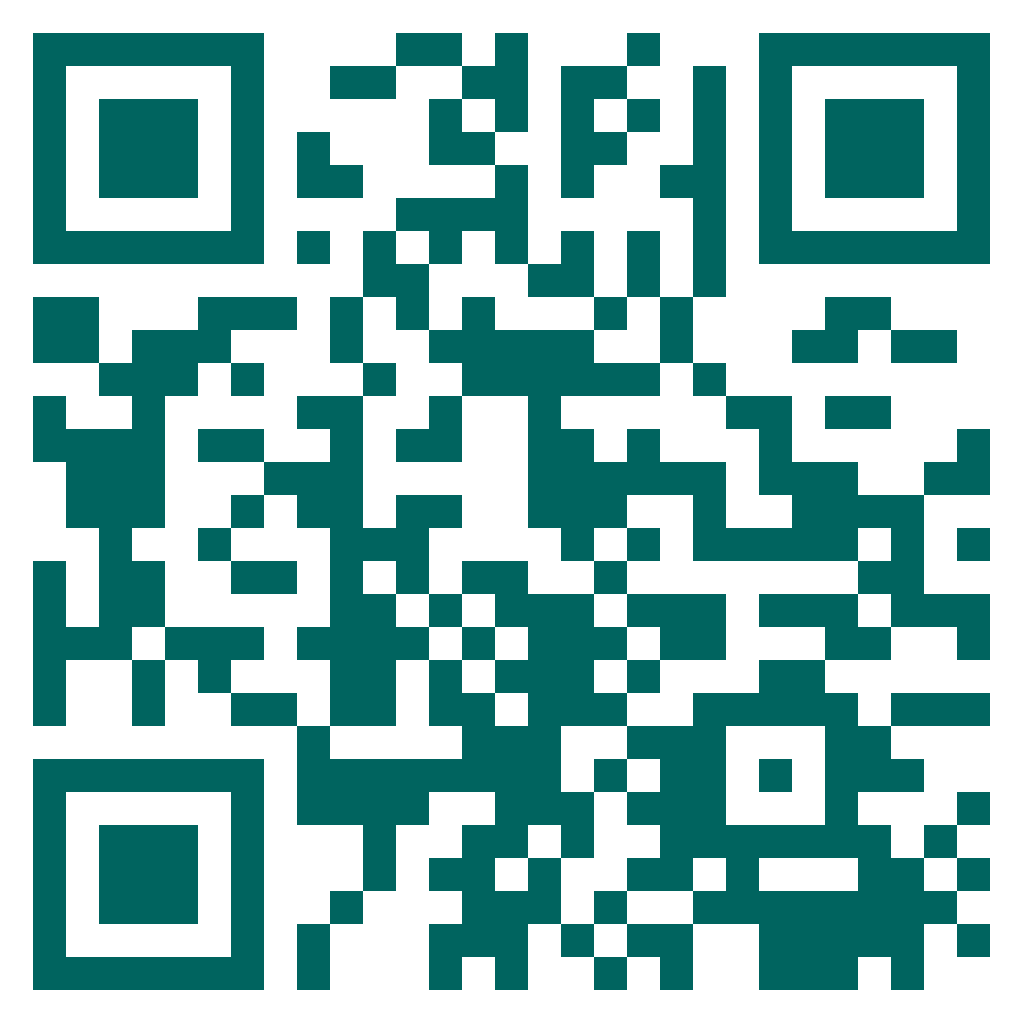 